IFSA Supporting MemberApplication formInternational Forestry Students’ Association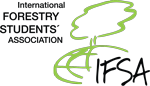 International SecretariatTennenbacher Strasse 4D-79106 Freiburg /GermanyTel: +49 761 203-3801Fax: +49 761 203-3819Email: treasurer@ifsa.netWeb: http://www.ifsa.netDate of Application: __________________________First namePhoto here!Last namePhoto here!GenderPhoto here!Date of birth(yyyy/mm/dd)Photo here!CountryPhoto here!Current jobPhoto here!AddressEmail addressPhone number I would like to become an IFSA supporting member and support IFSA with an amount of ____ euros. (The minimum amount is 30 euros, and for totals greater than 100 euros we can provide a certificate from the German authorities for tax reduction.)I would like to become an IFSA supporting member and support IFSA with an amount of ____ euros. (The minimum amount is 30 euros, and for totals greater than 100 euros we can provide a certificate from the German authorities for tax reduction.)I would like to become an IFSA supporting member and support IFSA with an amount of ____ euros. (The minimum amount is 30 euros, and for totals greater than 100 euros we can provide a certificate from the German authorities for tax reduction.)I would like to become an IFSA supporting member for reasons below. I would like to become an IFSA supporting member for reasons below. I would like to become an IFSA supporting member for reasons below. I would like to have my name mentioned in the supporting members’ list on the website with the information below. (e.g., contact information, organization, company, photo, etc.)I would like to have my name mentioned in the supporting members’ list on the website with the information below. (e.g., contact information, organization, company, photo, etc.)I would like to have my name mentioned in the supporting members’ list on the website with the information below. (e.g., contact information, organization, company, photo, etc.)